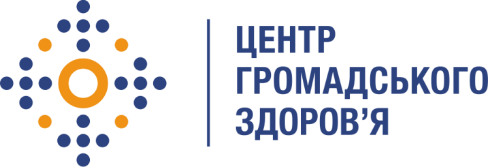 Державна установа
«Центр громадського здоров’я Міністерства охорони здоров’я України» оголошує конкурс на відбір консультанта із проведення ретроспективного аналізу ресурсів на протидію особливо небезпечним захворюванням в Україні (ВІЛ/СНІД) та підготовки масиву даних для включення їх до інформаційних матеріалівв рамках проекту «Підтримка системи епідеміологічного нагляду за ВІЛ і системи управління/поліпшення якості лабораторій Міністерства охорони здоров'я України, покращення використання стратегічної інформації та розбудова потенціалу громадської охорони здоров'я в рамках Надзвичайної ініціативи Президента США з надання допомоги у боротьбі з ВІЛ/СНІД (PEPFAR)» (SILab)Назва позиції: Консультант із проведення ретроспективного аналізу ресурсів на протидію особливо небезпечним захворюванням в Україні (ВІЛ/СНІД) та підготовки масиву даних для включення їх до інформаційних матеріалівТермін надання послуг: вересень 2021 року Інформація щодо установи:Головним завданнями Державної установи «Центр громадського здоров’я Міністерства охорони здоров’я України» (далі – Центр) є діяльність у сфері громадського здоров’я. Центр виконує лікувально-профілактичні, науково-практичні та організаційно-методичні функції у сфері охорони здоров’я з метою забезпечення якості лікування хворих на cоціально-небезпечні захворювання, зокрема ВІЛ/СНІД, туберкульоз, наркозалежність, вірусні гепатити тощо, попередження захворювань в контексті розбудови системи громадського здоров’я. Центр приймає участь в розробці регуляторної політики і взаємодіє з іншими міністерствами, науково-дослідними установами, міжнародними установами та громадськими організаціями, що працюють в сфері громадського здоров’я та протидії соціально небезпечним захворюванням.Завдання:Проведення ретроспективного аналізу ресурсів на протидію особливо небезпечним захворюванням в Україні (ВІЛ/СНІД).Узагальнення ретроспективних даних щодо обсягу ресурсів на протидію особливо небезпечним захворюванням в Україні (ВІЛ/СНІД) відповідно до необхідного розподілу за категоріями.Підготовка масиву даних для їх включення до інформаційних матеріалів.Вимоги до професійної компетентності:Вища освіта;Досвід роботи з стратегічною інформацією/статистичною звітністю у медичній сфері;Впевнене користування пакетом Microsoft Office (Word, Excel, Power Point);Досвід проведення розрахунків, моделювання, математичного аналізу даних в сфері надання медичних послуг буде перевагою;Досвід роботи із програмним забезпеченням для статистичної обробки та візуалізації даних буде перевагою;Досвід обробки великих масивів даних.Резюме українською та англійською мовами мають бути надіслані електронною поштою на електронну адресу vacancies@phc.org.ua із копією на v.prihodko@phc.org.ua. В темі листа, будь ласка, зазначте: «352 – 2021 Консультант із проведення ретроспективного аналізу ресурсів на протидію особливо небезпечним захворюванням в Україні (ВІЛ/СНІД) та підготовки масиву даних для включення їх до інформаційних матеріалів».Термін подання документів – до 20 серпня 2021 року, реєстрація документів 
завершується о 18:00.За результатами відбору резюме успішні кандидати будуть запрошені до участі у співбесіді. У зв’язку з великою кількістю заявок, ми будемо контактувати лише з кандидатами, запрошеними на співбесіду. Умови завдання та контракту можуть бути докладніше обговорені під час співбесіди.Державна установа «Центр громадського здоров’я Міністерства охорони здоров’я України» залишає за собою право повторно розмістити оголошення про конкурс, скасувати конкурс, запропонувати договір з іншою тривалістю.